Checklist for Planning a Youth-Led IEPCase Study Examples of Participation in the Transition IEP MeetingsIdentify students who are 16 or olderGet written consent to invite adult service providers to IEP meeting from parents or adult youthConnect with student’s adult service providers and invite them to the IEP meetingSchedule time in advance to meet with student to review transition IEPStudent preparation for participating in their IEPReview student’s formal and informal assessments and make sure they align with the student’s post-secondary goalsReview student’s course of study and make sure they align with the student’s post- secondary goalsConsider which transition assessments (formal and informal) would best identify students PINS and PSGsPlan for parent and family input/interviewDiscuss student’s annual goals and a method for tracking those goals (how does the student reflect/report progress on his/her goals)?Jason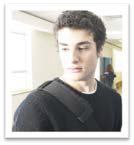 IEP participation – Jason is capable of conducting his IEP meeting to revise the annual draft. He will have the opportunity to share his interests, preferences, and needs already identified on his IEP draft and participate in dialogue with other members of the IEP team to develop the IEP. He will need assistance in the following areas:Planning, (discuss the parts of the IEP that must be addressed with his teachers prior to the meeting, develop an agenda for the meeting, review past goals and performance, summarize his current goals);Communication with adults, (determine prior to the meeting what behavioral or communication issues he may have in the meeting, introduce all participants, ask for other’s feedback, ask questions if he doesn’t understand, deal with differences in opinion) ; andPositively state his goals. (identify his PINS, state his post school and transition goals, state the support he needs to reach his goal)